THE INTERNETRead the text and say what main advantages of the Internet people have today.Children and teenagers all over the world use the Internet every day. The most frequent uses are online games, looking for the information on subjects that are of interest or browsing for fun, looking for the information for university work (reading books for the classes, making reports, watching science-fiction films), communicating (instant messaging, having chats with friends, e-mailing), downloading (of music, films, games and etc.). However, kids and teenagers need to learn to be responsible for their own behavior on the Internet with guidance from their families and communities. The main danger relating the use of the Internet to children is inappropriate access to information. They also risk “friendship” with strangers that can be dangerous for them.Older people can also face some risks when using the Internet. For instance, people shouldn’t put their personal information such as name and address online. Someone can invade their privacy without their knowledge. They should always be careful about their credit card when they do shop online or pay for something because the credit card information can be stolen. Therefore, we should be critical users of the Internet, because a lot of information on the internet comes from many sources and not all is reliable.Are these sentences true or false?1. Young people use the Internet only for studying.2. The Internet is less popular than the traditional media.3. People shouldn’t be careful when they do shop online.4. All information in the Internet is true.5. The Internet has free access to many sources of information.6. You can be responsible for your behavior on the Internet.7. The Internet has changed the world we live in.Answer the questions.1. What can people do through the Internet? 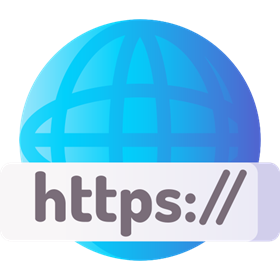 2. What do children mostly use the Internet for? What about students?3. What are the risks related to surfing the Internet?4. Why are young people the best to use the Internet?5. Why should we be critical users of the Internet?6. Do you use the Internet? For what and how long?The Internet is the greatest invention of the 20th century and it gives the great power to the users. It has changed the world we live in and has free access to every kind of information known to mankind. These days Googling and Facebooking are as common daily activities as shaving and sleeping.More people, usually of the younger set, educated, either studied or at the prime of their careers are using the Internet for selling and buying something, paying for different services, for entertainment (films, downloading music, games), communicating in social networks (Facebook, Google+, Instagram). Young people are the best equipped to deal with the internet’s various tools because computer courses are given in schools, even at the primary levels. The Internet has also overtaken the popularity of traditional media such as television, radio and newspapers. Its main advantage is that news appears on the screen as soon as things happen in real life and you don’t have to wait for news time on TV.The amount of time that students devote to the Web is increasing. It’s impossible for today’s students to complete coursework, communicate with instructors and classmates, or research job opportunities and career information without the help of the Internet.Words related to the topicACCESSBEHAVIORBROWSINGCOMMUNICATEDOWNLOADENTERTAINMENTFREEFACEFREQUENTGUIDANCEINAPPROPRIATEINVADEINVENTIONMANKINDOPPORTUNITYPOWERPRIVACYRELIABLERESPONSIBLESOCIAL NETWORKSSTRANGERSTOOLS